ทป.5
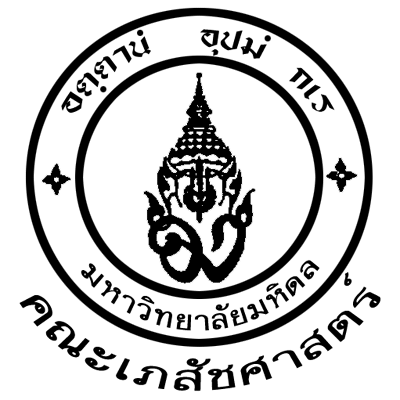 คำร้องเพื่อขอให้มีการพิจารณาการประเมินผลรายวิชาที่ขาดสอบ	เขียนที่................................................................วันที่...............เดือน.....................................พ.ศ.......................เรียน	คณบดี		ด้วยข้าพเจ้า..............................................................รหัสประจำตัว...................................................................... 
นักศึกษาชั้นปีที่.........................ได้ขาดสอบ..........................................................................................................................................
ซึ่งสอบเมื่อวันที่...................เดือน................................พ.ศ..............................เวลา.............................................................................เนื่องจาก...............................................................................................................................................................................................
............................................................................................................................................................................................................................................................................................................................................................................................................................
พร้อมนี้ได้แนบหลักฐาน........................................................................................................................................................................
ได้ทำคำร้องขอสอบชดเชยถึงอาจารย์หัวหน้าวิชาแล้ว มีความประสงค์ขอให้พิจารณาประเมินผลในรายวิชาที่ขาดสอบนั้นตามประกาศคณะเภสัชศาสตร์ มหาวิทยาลัยมหิดล ว่าด้วยการศึกษาสำหรับหลักสูตรเภสัชศาสตรบัณฑิต พ.ศ. 2558 ข้อ 14.2 และแนวปฏิบัติที่เกี่ยวข้อง		จึงเรียนมาเพื่อโปรดพิจารณา							ขอแสดงความนับถือ
   ............................................................
   (...........................................................)